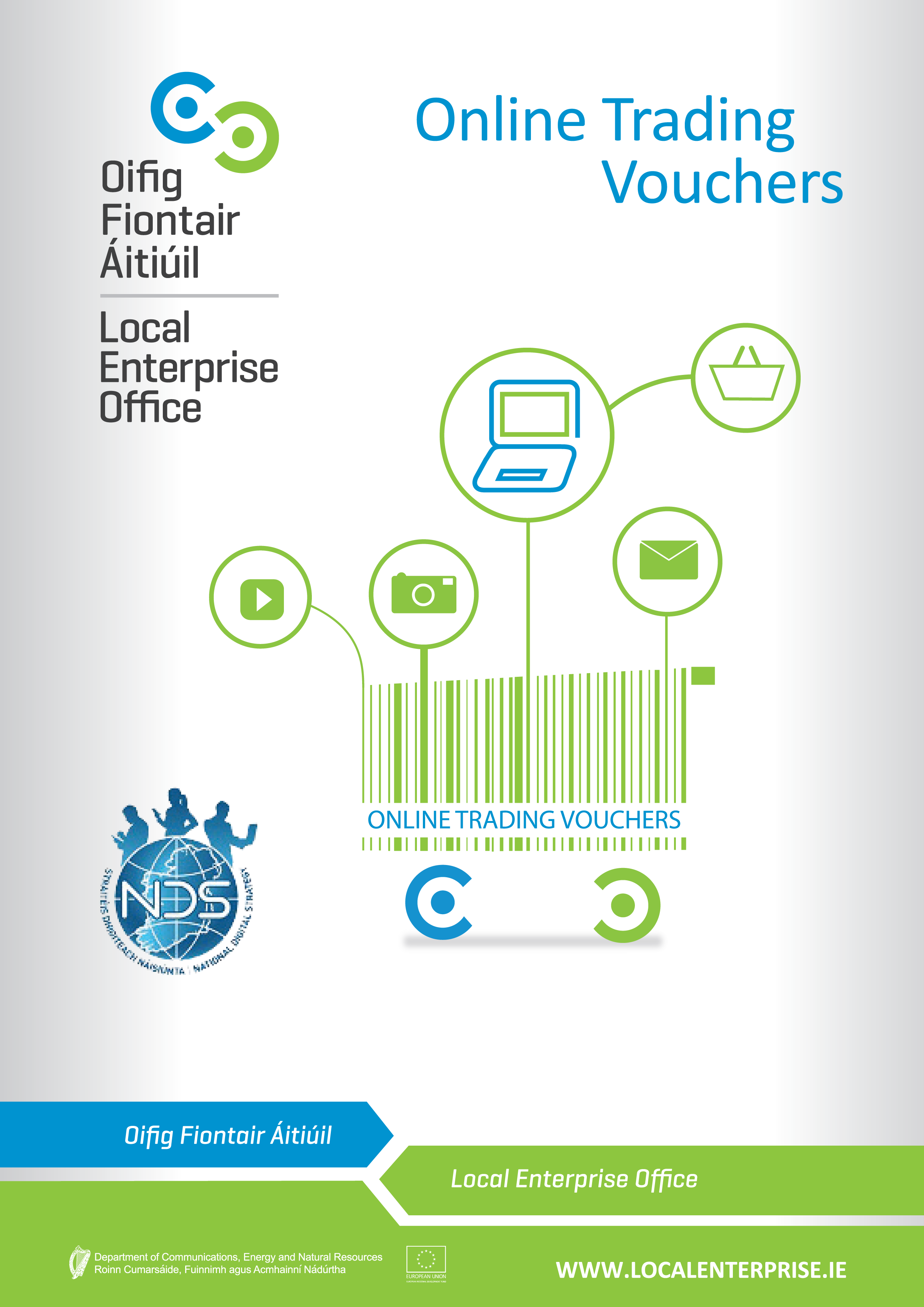 ONLINE TRADING VOUCHERSWith the trend ever increasing towards online spending it is estimated that only 23% of small Irish businesses are engaged in any meaningful way in eCommerce sales. For businesses employing less than ten people this percentage could be even lower. It is now believed that of online purchases made in Ireland that 70% of these are done in overseas markets.There is now an urgency to ensure that businesses recognise that this is happening and that they are encouraged and supported to correctly respond to this digital reality.In order to support this goal, the National Digital Strategy aims to get a further 2,000 businesses trading online by the end of 2015. To this end, the Department of Communications, Energy & Natural Resources (DCENR) has launched an Online Trading Voucher Programme and has teamed up with the Local Enterprise Offices to deliver this to Irish business. Following a successful first pilot phase in Dublin City, the scheme will be scaled up and businesses from the following Counties are being invited to apply:CORK/DUBLIN/KERRY/LOUTH/SLIGO/WATERFORDInformation seminars will be available in each of the pilot areas over the next few weeks and it will be a condition of applying for the vouchers that applicants attend one of these seminars. At each seminar attendees will be informed of the purpose of the scheme and how best to use and get value from the application of the voucher.Businesses are now invited to book a place on the seminars which can be done here (include link to online booking). The application process for the Vouchers will be a competitive process.Eligibility CriteriaVouchers will be available to a maximum value of €2,500 or 50% of eligible expenditure (Inclusive of VAT), whichever is the lesser;Voucher approval must be gained prior to incurring any expense;Own labour is not an eligible expense;Third party costs only will be considered;All third party/supplier invoices must contain proper business details (e.g. Tax and Business Registration details).The vouchers are targeted at businesses with the following profile:Limited Online Trading presence;Less than 10 employees;Turnover less than €2m;Applicant business must be registered and trading for at least 12 months;Business must be located in the area covered by this phase of the scheme i.e. within the remit of the participating LEOs.Ineligible ProjectsCompanies with charitable status, commercial semi-state companies, “not for profit” organisations, trade associations and company representation bodies such as Chambers of Commerce are not eligible to participate in the scheme;Professional services specialising in IT type services who are already capable of trading online using existing in-house systems;Conferences and Seminars;Projects which are contrary to public policy;Duplication of support for projects which would be eligible for assistance from other State Agencies of EU funded Operational Programmes;Projects with employees in excess of 10 people;Projects deemed to be capable of proceeding in any event without scheme assistance i.e. deadweight;Projects essentially comprising importation and distribution.What the vouchers can be used forIT consultation;Development or upgrade of an e-commerce website;Implementing Online payments or booking systems;Purchase of Internet related software;Purchase of online advertising (this purchase cannot make up any more than 30% of approved Voucher costs and can only be drawn down in one payment phase);Developing an app (or multiplatform webpages);Implementing a digital marketing strategy i.e. Social media marketing;Consultation with ICT experts for early stage adopters of online strategy;Training/skills development specifically to establish and manage an on-line trading activity.    What the vouchers cannot be used forDevelopment of brochure websites;Purchase of non-internet related software;Anything other than online trading related activity.   EVALUATION PROCESSAn evaluation committee will  assess the applications and make recommendations for approval;A competitive process will be put in place to assist with selection process.  Selection of successful applicant will be based on the following criteria:Eligibility for schemeValue added potentialExport potentialJob creation potentialFinancial SustainabilityRecord decisions and report to the Local Enterprise Office approvals committee;As part of the application process applicants will be required to attend a training session on how to use and get the best value for money from the voucher.VOUCHER ADMINISTRATIONLetter of offer with Voucher to be sent out to successful applicant;Letter of offer signed, accepted and returned;Client has four months to complete the work as per their application;Client must attend pre-voucher application information seminar.Voucher application and drawdown process:ApplicationRead the terms & conditions;If satisfied you are eligible and wish to apply (and your area is currently open for applications) register to attend an information event;Attend event;Submit copy of completed and signed application form in hard copy to your local LEO;Soft copy of completed application to be supplied by email to your local LEO;EvaluationEvaluation of applications will be conducted by each LEO who will make recommendations for approval;Application is approved by Local Enterprise Office Committee.Drawdown Applicant and supplier(s) sign declaration on the voucher and submit to Local Enterprise Office (LEO);Applicant and Supplier(s) submit copy of an up to date tax clearance certificate ;Applicant must include the original invoice from the supplier(s), along with supplier(s) CRO and Tax Registration details when submitting claim for payment(Only suppliers with these basic criteria in place are eligible);Proof of payment to supplier(s) submitted by applicant to LEO;All work must be completed and paid for prior to claim.Post-Voucher reportingBy accepting a Trading On-line Voucher, businesses agree to provide information on the impact on their business of trading on-line;Reporting will include: Jobs (new or reallocated) , Exports and/or domestic market expansion, Increase Revenue, Reduced Costs, Expected follow on investment;Suppliers will be required to report on the impact of their products and services supplied to the applicant business.Reporting will include how their product or service enabled trading on-line, improved business performance, reduced cost, opened markets etc.AcknowledgementsThe trading on-line voucher scheme is an initiative of the National Digital Strategy, developed and funded by the Department of Communication, Energy and Natural Resources on behalf of Government. It is being administered by the Local Enterprise Offices.This form will provide you with a project specification that you can use to circulate to suppliers and will also be the basis for nearly all your application for the voucher. This form will provide you with a project specification that you can use to circulate to suppliers and will also be the basis for nearly all your application for the voucher. This form will provide you with a project specification that you can use to circulate to suppliers and will also be the basis for nearly all your application for the voucher. This form will provide you with a project specification that you can use to circulate to suppliers and will also be the basis for nearly all your application for the voucher. Name:Company name:Company address:Telephone:Mobile:Email:Website address:Tick if not online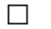 Business objective for your Trading Online project (Max 150 words):What is it that your business expects this project to do that will help your business? Handle sales, generate new leads, handle customer service, etc… (please be as specific as possible)Description of your Business's Products / Services  (150 words max)Overview of your businesses activities whether related to the project or notUnique Value Proposition of your Products / Services targeted in this project (Max 150 words):Look at your online competitors, decide what products/services you will focus on - not all of them need to be traded online. Why did you select what you have? Your Target Market through this project (Max 150 words)Who are your customers going to be? Trading online competitors (list 3 to 5 with their a link to their websites):When you use a search engine to look for the product /services your company offers, what companies/sites are displayed Market expansion potential (Max 150 words):Based on your target market and competitor analysis, how will this project help you grow your revenue? Export potential? Gain back lost market share to existing online traders?Internal resources brought to the projectExternal resources brought to the projectExisting Assets the project should leverage offWhat additional information can you provide to help suppliers assist you? Social media presence you want to leverage? Design material? Photographs? Brand & marketing material? Scope of work to be carried out (Max 150 words)What are the specific deliverables of the project relating back to the business objectives?The work you are seeking to have done by external service provider(s) will entail (click all that are applicable)YesUnsureIT ConsultationProject ManagementNew eCommerce site development (from scratch)Upgrade of existing eCommerce site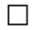 Content Management System – a computer program that allows publishing, editing and modifying content as well as maintenance from a central interfaceImplementing an online payments systemApp development Digital Marketing Strategy and associated online advertisingTraining specific to the establishment of trading onlineCopy (written or graphic content) for website Search Engine Optimisation (SEO) services – process of optimizing the visibility of a website or a web page in a search engine’s organic search results.Analysis of existing site analytics – analyzing web data for purposes of understanding and optimizing web usage Business type:CRO Number:Year business was establishedHow long has the business been trading?CurrentProjected 12 monthsProjected 24 monthsTurnoverStaff numbers- Full time- Part-timeTrading Online Expenditure Trading Online Expenditure Trading Online Expenditure Trading Online Expenditure Trading Online Expenditure Trading Online Expenditure Trading Online Expenditure Product / ServiceService providerCost (€ Excluding VAT)Supplier 1Supplier 2Supplier 3Add additional supplier quotesOnline Voucher request amount - Expected cost based on quotes (ex VAT)- Expected cost based on quotes (ex VAT) €          Eligible voucher amount requested €2,500.00 Maximum voucher award €         Your Local Enterprise Office:Your Local Enterprise Office:Waterford Waterford Waterford Application received!Application received!Application received!Application received!Application received!Application received!Application received!You'll also receive a confirmation email that we've received your application.You'll also receive a confirmation email that we've received your application.You'll also receive a confirmation email that we've received your application.You'll also receive a confirmation email that we've received your application.You'll also receive a confirmation email that we've received your application.You'll also receive a confirmation email that we've received your application.You'll also receive a confirmation email that we've received your application.VOUCHER PAYMENT CONDITIONSVOUCHER PAYMENT CONDITIONSVOUCHER PAYMENT CONDITIONSVOUCHER PAYMENT CONDITIONSVOUCHER PAYMENT CONDITIONSVOUCHER PAYMENT CONDITIONSVOUCHER PAYMENT CONDITIONS*If your application is successful you will receive an Online Trading Voucher to the value of the amount approved. (Maximum Grant/Voucher inclusive of VAT is €2,500)If your application is successful you will receive an Online Trading Voucher to the value of the amount approved. (Maximum Grant/Voucher inclusive of VAT is €2,500)If your application is successful you will receive an Online Trading Voucher to the value of the amount approved. (Maximum Grant/Voucher inclusive of VAT is €2,500)If your application is successful you will receive an Online Trading Voucher to the value of the amount approved. (Maximum Grant/Voucher inclusive of VAT is €2,500)If your application is successful you will receive an Online Trading Voucher to the value of the amount approved. (Maximum Grant/Voucher inclusive of VAT is €2,500)If your application is successful you will receive an Online Trading Voucher to the value of the amount approved. (Maximum Grant/Voucher inclusive of VAT is €2,500)*Payment will be made directly to you on completion of the work and subject to the following being provided satisfactorily: Payment will be made directly to you on completion of the work and subject to the following being provided satisfactorily: Payment will be made directly to you on completion of the work and subject to the following being provided satisfactorily: Payment will be made directly to you on completion of the work and subject to the following being provided satisfactorily: Payment will be made directly to you on completion of the work and subject to the following being provided satisfactorily: Payment will be made directly to you on completion of the work and subject to the following being provided satisfactorily: 1Copy of your Company Registration Office (CRO) registrationCopy of your Company Registration Office (CRO) registrationCopy of your Company Registration Office (CRO) registrationCopy of your Company Registration Office (CRO) registrationCopy of your Company Registration Office (CRO) registrationCopy of your Company Registration Office (CRO) registration2Up to date tax Clearance CertificateUp to date tax Clearance CertificateUp to date tax Clearance CertificateUp to date tax Clearance CertificateUp to date tax Clearance CertificateUp to date tax Clearance Certificate3Original Invoice(s) for work undertakenOriginal Invoice(s) for work undertakenOriginal Invoice(s) for work undertakenOriginal Invoice(s) for work undertakenOriginal Invoice(s) for work undertakenOriginal Invoice(s) for work undertaken4Declaration of project completion by supplier(s) Declaration of project completion by supplier(s) Declaration of project completion by supplier(s) Declaration of project completion by supplier(s) Declaration of project completion by supplier(s) Declaration of project completion by supplier(s) 5Bank statement(s) showing proof of payment from the client company along with evidence of supplier Company Registration Office (CRO) detailsBank statement(s) showing proof of payment from the client company along with evidence of supplier Company Registration Office (CRO) detailsBank statement(s) showing proof of payment from the client company along with evidence of supplier Company Registration Office (CRO) detailsBank statement(s) showing proof of payment from the client company along with evidence of supplier Company Registration Office (CRO) detailsBank statement(s) showing proof of payment from the client company along with evidence of supplier Company Registration Office (CRO) detailsBank statement(s) showing proof of payment from the client company along with evidence of supplier Company Registration Office (CRO) details*Payments will only be made with relation to approved expenses which form part of this application formPayments will only be made with relation to approved expenses which form part of this application formPayments will only be made with relation to approved expenses which form part of this application formPayments will only be made with relation to approved expenses which form part of this application formPayments will only be made with relation to approved expenses which form part of this application formPayments will only be made with relation to approved expenses which form part of this application form*All successful applicants agree to report on online trading upon completion of the scheme, again in 6 months and at annual intervals up to three years thereafter. Reporting will include: jobs (new or reallocated), increase turnover, exports and/or domestic market expansion, reduced costs, expected follow on investment.  This may be conducted by approved independent evaluators.All successful applicants agree to report on online trading upon completion of the scheme, again in 6 months and at annual intervals up to three years thereafter. Reporting will include: jobs (new or reallocated), increase turnover, exports and/or domestic market expansion, reduced costs, expected follow on investment.  This may be conducted by approved independent evaluators.All successful applicants agree to report on online trading upon completion of the scheme, again in 6 months and at annual intervals up to three years thereafter. Reporting will include: jobs (new or reallocated), increase turnover, exports and/or domestic market expansion, reduced costs, expected follow on investment.  This may be conducted by approved independent evaluators.All successful applicants agree to report on online trading upon completion of the scheme, again in 6 months and at annual intervals up to three years thereafter. Reporting will include: jobs (new or reallocated), increase turnover, exports and/or domestic market expansion, reduced costs, expected follow on investment.  This may be conducted by approved independent evaluators.All successful applicants agree to report on online trading upon completion of the scheme, again in 6 months and at annual intervals up to three years thereafter. Reporting will include: jobs (new or reallocated), increase turnover, exports and/or domestic market expansion, reduced costs, expected follow on investment.  This may be conducted by approved independent evaluators.All successful applicants agree to report on online trading upon completion of the scheme, again in 6 months and at annual intervals up to three years thereafter. Reporting will include: jobs (new or reallocated), increase turnover, exports and/or domestic market expansion, reduced costs, expected follow on investment.  This may be conducted by approved independent evaluators.* Applicants agree that on successful completion of their projects they will allow reference be made to them in case study materials which will be used to promote the voucher scheme more widely. Applicants agree that on successful completion of their projects they will allow reference be made to them in case study materials which will be used to promote the voucher scheme more widely. Applicants agree that on successful completion of their projects they will allow reference be made to them in case study materials which will be used to promote the voucher scheme more widely. Applicants agree that on successful completion of their projects they will allow reference be made to them in case study materials which will be used to promote the voucher scheme more widely. Applicants agree that on successful completion of their projects they will allow reference be made to them in case study materials which will be used to promote the voucher scheme more widely. Applicants agree that on successful completion of their projects they will allow reference be made to them in case study materials which will be used to promote the voucher scheme more widely.*Return to 32 The Mall, Waterford or send to info@leo.waterfordcouncil.ieReturn to 32 The Mall, Waterford or send to info@leo.waterfordcouncil.ieReturn to 32 The Mall, Waterford or send to info@leo.waterfordcouncil.ieReturn to 32 The Mall, Waterford or send to info@leo.waterfordcouncil.ieReturn to 32 The Mall, Waterford or send to info@leo.waterfordcouncil.ieReturn to 32 The Mall, Waterford or send to info@leo.waterfordcouncil.iePLEASE NOTE: Local Enterprise Office is not responsible for any disputes between the applicant and 3rd party suppliers.  Therefore we recommend that you adhere to best business practice and get three quotes as well as carry out due diligence before selecting a supplier.PLEASE NOTE: Local Enterprise Office is not responsible for any disputes between the applicant and 3rd party suppliers.  Therefore we recommend that you adhere to best business practice and get three quotes as well as carry out due diligence before selecting a supplier.PLEASE NOTE: Local Enterprise Office is not responsible for any disputes between the applicant and 3rd party suppliers.  Therefore we recommend that you adhere to best business practice and get three quotes as well as carry out due diligence before selecting a supplier.PLEASE NOTE: Local Enterprise Office is not responsible for any disputes between the applicant and 3rd party suppliers.  Therefore we recommend that you adhere to best business practice and get three quotes as well as carry out due diligence before selecting a supplier.PLEASE NOTE: Local Enterprise Office is not responsible for any disputes between the applicant and 3rd party suppliers.  Therefore we recommend that you adhere to best business practice and get three quotes as well as carry out due diligence before selecting a supplier.PLEASE NOTE: Local Enterprise Office is not responsible for any disputes between the applicant and 3rd party suppliers.  Therefore we recommend that you adhere to best business practice and get three quotes as well as carry out due diligence before selecting a supplier.PLEASE NOTE: Local Enterprise Office is not responsible for any disputes between the applicant and 3rd party suppliers.  Therefore we recommend that you adhere to best business practice and get three quotes as well as carry out due diligence before selecting a supplier.IMPORTANT: Applications for assistance for expenditure incurred prior to grant approval are ineligible. The Local Enterprise Office reserves the right to refuse any application and the right to terminate this grant scheme at any time without notice. The approval of applications and the payment of all monies are dependent on the availability of resources under this scheme from the Department of Communication, Energy and Natural resource. Applicants are advised to check availability of resources with Local Enterprise Office prior to applying. All applicants approved must draw down in full within four months of the date of offer. Failure to draw down all or any portion may result in automatic decommittal without notice, i.e. loss of voucher. The Local Enterprise Office may liaise/consult other agencies/local development programmes in relation to this proposal while respecting project confidentiality. Any false or misleading statement or the withholding of essential information from Local Enterprise Office (as determined by Local Enterprise Office) will result in cancellation of any grant approved under this schemeIMPORTANT: Applications for assistance for expenditure incurred prior to grant approval are ineligible. The Local Enterprise Office reserves the right to refuse any application and the right to terminate this grant scheme at any time without notice. The approval of applications and the payment of all monies are dependent on the availability of resources under this scheme from the Department of Communication, Energy and Natural resource. Applicants are advised to check availability of resources with Local Enterprise Office prior to applying. All applicants approved must draw down in full within four months of the date of offer. Failure to draw down all or any portion may result in automatic decommittal without notice, i.e. loss of voucher. The Local Enterprise Office may liaise/consult other agencies/local development programmes in relation to this proposal while respecting project confidentiality. Any false or misleading statement or the withholding of essential information from Local Enterprise Office (as determined by Local Enterprise Office) will result in cancellation of any grant approved under this schemeIMPORTANT: Applications for assistance for expenditure incurred prior to grant approval are ineligible. The Local Enterprise Office reserves the right to refuse any application and the right to terminate this grant scheme at any time without notice. The approval of applications and the payment of all monies are dependent on the availability of resources under this scheme from the Department of Communication, Energy and Natural resource. Applicants are advised to check availability of resources with Local Enterprise Office prior to applying. All applicants approved must draw down in full within four months of the date of offer. Failure to draw down all or any portion may result in automatic decommittal without notice, i.e. loss of voucher. The Local Enterprise Office may liaise/consult other agencies/local development programmes in relation to this proposal while respecting project confidentiality. Any false or misleading statement or the withholding of essential information from Local Enterprise Office (as determined by Local Enterprise Office) will result in cancellation of any grant approved under this schemeIMPORTANT: Applications for assistance for expenditure incurred prior to grant approval are ineligible. The Local Enterprise Office reserves the right to refuse any application and the right to terminate this grant scheme at any time without notice. The approval of applications and the payment of all monies are dependent on the availability of resources under this scheme from the Department of Communication, Energy and Natural resource. Applicants are advised to check availability of resources with Local Enterprise Office prior to applying. All applicants approved must draw down in full within four months of the date of offer. Failure to draw down all or any portion may result in automatic decommittal without notice, i.e. loss of voucher. The Local Enterprise Office may liaise/consult other agencies/local development programmes in relation to this proposal while respecting project confidentiality. Any false or misleading statement or the withholding of essential information from Local Enterprise Office (as determined by Local Enterprise Office) will result in cancellation of any grant approved under this schemeIMPORTANT: Applications for assistance for expenditure incurred prior to grant approval are ineligible. The Local Enterprise Office reserves the right to refuse any application and the right to terminate this grant scheme at any time without notice. The approval of applications and the payment of all monies are dependent on the availability of resources under this scheme from the Department of Communication, Energy and Natural resource. Applicants are advised to check availability of resources with Local Enterprise Office prior to applying. All applicants approved must draw down in full within four months of the date of offer. Failure to draw down all or any portion may result in automatic decommittal without notice, i.e. loss of voucher. The Local Enterprise Office may liaise/consult other agencies/local development programmes in relation to this proposal while respecting project confidentiality. Any false or misleading statement or the withholding of essential information from Local Enterprise Office (as determined by Local Enterprise Office) will result in cancellation of any grant approved under this schemeIMPORTANT: Applications for assistance for expenditure incurred prior to grant approval are ineligible. The Local Enterprise Office reserves the right to refuse any application and the right to terminate this grant scheme at any time without notice. The approval of applications and the payment of all monies are dependent on the availability of resources under this scheme from the Department of Communication, Energy and Natural resource. Applicants are advised to check availability of resources with Local Enterprise Office prior to applying. All applicants approved must draw down in full within four months of the date of offer. Failure to draw down all or any portion may result in automatic decommittal without notice, i.e. loss of voucher. The Local Enterprise Office may liaise/consult other agencies/local development programmes in relation to this proposal while respecting project confidentiality. Any false or misleading statement or the withholding of essential information from Local Enterprise Office (as determined by Local Enterprise Office) will result in cancellation of any grant approved under this schemeIMPORTANT: Applications for assistance for expenditure incurred prior to grant approval are ineligible. The Local Enterprise Office reserves the right to refuse any application and the right to terminate this grant scheme at any time without notice. The approval of applications and the payment of all monies are dependent on the availability of resources under this scheme from the Department of Communication, Energy and Natural resource. Applicants are advised to check availability of resources with Local Enterprise Office prior to applying. All applicants approved must draw down in full within four months of the date of offer. Failure to draw down all or any portion may result in automatic decommittal without notice, i.e. loss of voucher. The Local Enterprise Office may liaise/consult other agencies/local development programmes in relation to this proposal while respecting project confidentiality. Any false or misleading statement or the withholding of essential information from Local Enterprise Office (as determined by Local Enterprise Office) will result in cancellation of any grant approved under this schemeDECLARATION: I/We hereby declare that the above information and details are accurate and true to the best of my knowledge and belief and I make this application for grant assistance on the basis of the information and details given. I/We have not sought and will not seek grant aid from any state agency or other sources in respect of this expenditure. I have read and fully accept the terms and conditions attaching to the ‘Online Trading Voucher’ from Local Enterprise Office.DECLARATION: I/We hereby declare that the above information and details are accurate and true to the best of my knowledge and belief and I make this application for grant assistance on the basis of the information and details given. I/We have not sought and will not seek grant aid from any state agency or other sources in respect of this expenditure. I have read and fully accept the terms and conditions attaching to the ‘Online Trading Voucher’ from Local Enterprise Office.DECLARATION: I/We hereby declare that the above information and details are accurate and true to the best of my knowledge and belief and I make this application for grant assistance on the basis of the information and details given. I/We have not sought and will not seek grant aid from any state agency or other sources in respect of this expenditure. I have read and fully accept the terms and conditions attaching to the ‘Online Trading Voucher’ from Local Enterprise Office.DECLARATION: I/We hereby declare that the above information and details are accurate and true to the best of my knowledge and belief and I make this application for grant assistance on the basis of the information and details given. I/We have not sought and will not seek grant aid from any state agency or other sources in respect of this expenditure. I have read and fully accept the terms and conditions attaching to the ‘Online Trading Voucher’ from Local Enterprise Office.DECLARATION: I/We hereby declare that the above information and details are accurate and true to the best of my knowledge and belief and I make this application for grant assistance on the basis of the information and details given. I/We have not sought and will not seek grant aid from any state agency or other sources in respect of this expenditure. I have read and fully accept the terms and conditions attaching to the ‘Online Trading Voucher’ from Local Enterprise Office.DECLARATION: I/We hereby declare that the above information and details are accurate and true to the best of my knowledge and belief and I make this application for grant assistance on the basis of the information and details given. I/We have not sought and will not seek grant aid from any state agency or other sources in respect of this expenditure. I have read and fully accept the terms and conditions attaching to the ‘Online Trading Voucher’ from Local Enterprise Office.DECLARATION: I/We hereby declare that the above information and details are accurate and true to the best of my knowledge and belief and I make this application for grant assistance on the basis of the information and details given. I/We have not sought and will not seek grant aid from any state agency or other sources in respect of this expenditure. I have read and fully accept the terms and conditions attaching to the ‘Online Trading Voucher’ from Local Enterprise Office.